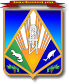 МУНИЦИПАЛЬНОЕ ОБРАЗОВАНИЕХАНТЫ-МАНСИЙСКИЙ РАЙОНХанты-Мансийский автономный округ – ЮграАДМИНИСТРАЦИЯ ХАНТЫ-МАНСИЙСКОГО РАЙОНАР А С П О Р Я Ж Е Н И Еот 06.02.2018                                                                                            № 116-рг. Ханты-МансийскО плане мероприятий («дорожной карте») «Изменения в отраслях социальной сферы, направленные на повышение эффективности сферы культуры в Ханты-Мансийском районе»	В соответствии с Указом Президента Российской Федерации 
от 07.05.2012 № 597 «О мероприятиях по реализации государственной социальной политики», распоряжениями Правительства Российской Федерации от 26.11.2012 № 2190-р, от 28.12.2012 № 2606-р, распоряжением Правительства Ханты-Мансийского автономного округа – Югры 
от 09.02.2013 № 46-рп «О плане мероприятий («дорожной карте») «Изменения в отраслях социальной сферы, направленные на повышение эффективности сферы культуры в Ханты-Мансийском автономном округе – Югре»: 1. Утвердить прилагаемый план мероприятий («дорожную карту») «Изменения в отраслях социальной сферы, направленные на повышение эффективности сферы культуры в Ханты-Мансийском районе» (далее – «дорожная карта»).2. Определить муниципальное казенное учреждение Ханты-Мансийского района «Комитет по культуре, спорту и социальной политике» координатором по исполнению «дорожной карты» в Ханты-Мансийском районе.3. Признать утратившими силу распоряжения администрации Ханты-Мансийского района:от 26.04.2013 № 537-р «О плане мероприятий («дорожной карте») «Изменения в отраслях социальной сферы, направленные на повышение эффективности сферы культуры в Ханты-Мансийском районе»;от 31.07.2013 № 994-р «О внесении изменений в распоряжение администрации Ханты-Мансийского района от 26.04.2013 № 537-р 
«О плане мероприятий («дорожной карте») «Изменения в отраслях социальной сферы, направленные на повышение эффективности сферы культуры в Ханты-Мансийском районе»; от 08.07.2014 № 881-р «О внесении изменений в распоряжение администрации Ханты-Мансийского района от 26.04.2013 № 537-р 
«О плане мероприятий («дорожной карте») «Изменения в отраслях социальной сферы, направленные на повышение эффективности сферы культуры в Ханты-Мансийском районе»;от 29.12.2014 № 1840-р «О внесении изменений в распоряжение администрации Ханты-Мансийского района от 26.04.2013 № 537-р 
«О плане мероприятий («дорожной карте») «Изменения в отраслях социальной сферы, направленные на повышение эффективности сферы культуры в Ханты-Мансийском районе»;от 03.11.2015 № 1435-р «О внесении изменений в распоряжение администрации Ханты-Мансийского района от 26.04.2013 № 537-р 
«О плане мероприятий («дорожной карте») «Изменения в отраслях социальной сферы, направленные на повышение эффективности сферы культуры в Ханты-Мансийском районе»;от 22.04.2016 № 364-р «О внесении изменений в распоряжение администрации Ханты-Мансийского района от 26.04.2013 № 537-р 
«О плане мероприятий («дорожной карте») «Изменения в отраслях социальной сферы, направленные на повышение эффективности сферы культуры в Ханты-Мансийском районе».4. Рекомендовать главам сельских поселений Ханты-Мансийского района утвердить планы мероприятий («дорожные карты») «Изменения в отраслях социальной сферы, направленные на повышение эффективности сферы культуры».5. Опубликовать настоящее распоряжение в газете «Наш район» 
и разместить на официальном сайте администрации Ханты-Мансийского района.6. Контроль за выполнением распоряжения возложить на заместителя главы Ханты-Мансийского района по социальным вопросам.Глава Ханты-Мансийского района                                               К.Р.МинулинПриложениек распоряжению администрацииХанты-Мансийского районаот 06.02.2018 № 116-рПлан мероприятий («дорожная карта») «Изменения в отраслях социальной сферы, направленные на повышение эффективностисферы культуры в Ханты-Мансийском районе»I. Цели разработки плана мероприятий («дорожной карты») «Изменения в отраслях социальной сферы, направленные на повышение эффективности сферы культуры в Ханты-Мансийском районе»1.1. Целями разработки плана мероприятий («дорожной карты») «Изменения в отраслях социальной сферы, направленные на повышение эффективности сферы культуры в Ханты-Мансийском районе» (далее – «дорожная карта») являются:повышение качества жизни жителей Ханты-Мансийского района путем предоставления им возможности саморазвития через регулярные занятия творчеством по свободно выбранному ими направлению, воспитание (формирование) подрастающего поколения в духе культурных традиций страны, региона, создание условий для развития творческих способностей и социализации современной молодежи, самореализации и духовного обогащения творчески активной части населения;совершенствование системы оплаты труда работников муниципальных учреждений культуры Ханты-Мансийского района (далее – Учреждения) в зависимости от их эффективного труда как вклада в общие результаты деятельности Учреждения, повышения качества и количества оказываемых ими муниципальных услуг;сохранение высококвалифицированного персонала, развитие кадрового персонала Учреждений;повышение престижности и привлекательности работы в Учреждениях;сохранение культурного и исторического наследия Ханты-Мансийского района;популяризация и продвижение объектов культурного наследия путем обеспечения доступа граждан к культурным ценностям и участию в культурной жизни, реализация творческого потенциала;создание благоприятных условий для устойчивого развития сферы культуры.II. Проведение структурных реформ в сфере культуры2.1. В процессе структурных реформ предусматриваются:расширение и совершенствование спектра муниципальных услуг в сфере культуры путем модернизации сети Учреждений;обеспечение доступности к культурному продукту путем развития информатизации сферы культуры (создание электронных библиотек, размещение в информационно-телекоммуникационной сети наиболее популярных концертов, постановок Учреждений);совершенствование (развитие) конкурентной среды в сфере культуры путем оказания финансовой поддержки творческих проектов;создание условий для творческой самореализации жителей Ханты-Мансийского района путем совершенствования сети клубных формирований по востребованным видам искусства, организации досуга в сфере культуры;вовлечение населения в создание и продвижение культурного продукта путем участия в обменных концертах, муниципальных, окружных и иного уровня культурных мероприятиях.III. Целевые показатели (индикаторы) развития сферы культуры и меры, обеспечивающие их достижение3.1. С ростом эффективности и качества оказываемых услуг будут достигнуты следующие целевые показатели (индикаторы):3.1.1. Увеличение количества библиографических записей в электронных каталогах общедоступных библиотек Ханты-Мансийского района, в том числе включенных в Сводный электронный каталог библиотек России (по сравнению с предыдущим годом):(процентов)3.1.2. Увеличение численности участников культурно-досуговых мероприятий (по сравнению с предыдущим годом):(процентов)3.1.3. Повышение уровня удовлетворенности жителей Ханты-Мансийского района качеством предоставления муниципальных услуг 
в сфере культуры:(процентов)3.1.4. Увеличение доли доходов от платных услуг, оказываемых культурно-досуговыми учреждениями Ханты-Мансийского района:(процентов)3.1.5. Количество выдающихся деятелей культуры и искусства, молодых талантливых авторов, удостоенных мер государственной поддержки, в том числе на муниципальном уровне (гранты, премии):(человек)3.1.6. Увеличение доли детей, привлекаемых к участию в творческих мероприятиях, в общем числе детей, проживающих в Ханты-Мансийском районе: (процентов)3.1.7. Увеличение посещаемости учреждений культуры, находящихся на территории Ханты-Мансийского района:(процентов по отношению к 2012 году)3.2. Мерами, обеспечивающими достижение целевых показателей (индикаторов) развития сферы культуры, являются:3.2.1. Создание механизма стимулирования работников Учреждений, оказывающих услуги (выполняющих работы) различной сложности, включающего установление более высокого уровня заработной платы, обеспечение выполнения требований к качеству оказания услуг, прозрачное формирование оплаты труда, внедрение современных норм труда, направленных на повышение качества оказания муниципальных услуг.3.2.2. Поэтапный рост оплаты труда работников Учреждений, достижение целевых показателей по доведению уровня оплаты труда (средней заработной платы) до средней заработной платы в Ханты-Мансийском автономном округе – Югре в соответствии с Указом Президента Российской Федерации от 07.05.2012 № 597 «О мероприятиях по реализации государственной социальной политики» (далее – 
Указ № 597).3.2.3. Обновление квалификационных требований к работникам, переобучение, повышение квалификации, приток квалифицированных кадров, создание предпосылок для появления в бюджетном секторе конкурентоспособных специалистов и менеджеров, сохранение и развитие кадрового потенциала работников сферы культуры.3.2.4. Реорганизация неэффективных учреждений культуры, структурные преобразования в отрасли.IV. Мероприятия по совершенствованию оплаты труда работников Учреждений 4.1. Разработка и проведение мероприятий по совершенствованию оплаты труда работников Учреждений должны осуществляться с учетом Программы поэтапного совершенствования системы оплаты труда 
в государственных (муниципальных) учреждениях на 2012 – 2018 годы, утвержденной распоряжением Правительства Российской Федерации 
от 26.11.2012 № 2190-р, Единых рекомендаций по установлению на федеральном, региональном и местном уровнях систем оплаты труда работников государственных и муниципальных учреждений, утверждаемых на соответствующий год решением Российской трехсторонней комиссии по регулированию социально-трудовых отношений. Учитывая специфику деятельности Учреждений, при планировании размеров средств, направляемых на повышение заработной платы работников, в качестве приоритетных должны рассматриваться библиотеки и культурно-досуговые учреждения. При этом объемы финансирования должны соотноситься с выполнением этими учреждениями показателей эффективности и достижением целевых показателей (индикаторов).4.2. Показателями (индикаторами), характеризующими эффективность мероприятий по совершенствованию оплаты труда работников Учреждений, являются:4.2.1. Динамика примерных (индикативных) значений соотношения средней заработной платы работников Учреждений, повышение оплаты труда которых предусмотрено Указом № 597, и средней заработной платы в Ханты-Мансийском автономном округе – Югре.Средняя заработная плата работников в целом по Ханты-Мансийскому автономному округу – Югре:(рублей) Динамика примерных (индикативных) значений соотношения средней заработной платы работников Учреждений:(процентов)Средняя заработная плата, которая должна быть достигнута в соответствии с динамикой примерных (индикативных) значений соотношения средней заработной платы работников Учреждений:(рублей)V. Основные мероприятия, направленные на повышение эффективности и качества предоставляемых услуг в сфере культуры, связанные с переходом на эффективный контрактОсновные показатели нормативов реализации «дорожной карты» приведены в приложении.Приложение к плану мероприятий («дорожной карте»)«Изменения в отраслях социальной сферы,направленные на повышение эффективностисферы культуры в Ханты-Мансийском районе»Показатели нормативов муниципальной «дорожной карты» Ханты-Мансийского районаКатегория работников: работники муниципальных учреждений культуры Ханты-Мансийского района 2012 год2013 год2014 год2015 год2016 год2017 год2018 годИсточник финансирования8,467,519,08,02,92,02,0МП, бюджет администраций сельских поселений2012 год2013 год2014 год2015 год2016 год2017 год2018 годИсточник финансирования1,106,76,81,01,01,0бюджет администраций сельских поселений2012 год2013 год2014 год2015 год2016 год2017 год2018 годИсточник финансирования70737778838890МП, ВЦП, бюджет администраций сельских поселений2012 год2013 год2014 год2015 год2016 год2017 год2018 годИсточник финансирования005,05,05,05,05,0МП, бюджет администраций сельских поселений2012 год2013 год2014 год2015 год2016 год2017 год2018 годИсточник финансирования0122334МП, иные источники2012 год2013 год2014 год2015 год2016 год2017 год2018 годИсточник финансирования4,75,565,66,06,16,58МЦП, бюджет администраций сельских поселений2012 год2013 год2014 год2015 год2016 год2017 год2018 годИсточник финансирования---4567МЦП, бюджет администраций сельских поселений2013 год2014 год2015 год2016 год2017 год2018 год54 533,057 899,154 814,757 567,160 363,463 232,5Категория работников2013 год2014 год2015 год2016 год2017 год2018 годРаботники учреждений культуры57,558,864,462,777,285,7Категория работников2013 год (факт)2014 год (факт)2015 год (факт)2016 год (факт)2017 год (факт)2018 год (план)Работники учреждений культуры31 331,434 053,935 299,036 075,846 574,854 176,7Наименование мероприятияРезультатОтветственный исполнительСроки исполненияСовершенствование системы оплаты трудаСовершенствование системы оплаты трудаСовершенствование системы оплаты трудаСовершенствование системы оплаты труда1. Разработка (изменение) показателей эффективности деятельности Учреждений и их руководителей в соответствии с методическими рекомендациями Министерства культуры Российской Федерации (далее – Минкультуры РФ), Департамента культуры Ханты-Мансийского автономного округа – Югры (далее – Депкультуры Югры)правовые акты администрации Ханты-Мансийского района, администраций сельских поселений Ханты-Мансийского районамуниципальное казенное учреждение Ханты-Мансийского района «Комитет по культуре, спорту и социальной политике» (далее – Комитет); администрации сельских поселений ежегодно2. Оценка эффективности деятельности Учреждений и их руководителейаналитические заключения Комитета, администраций сельских поселенийКомитет; администрации сельских поселенийежегодно(по мере необходи-мости)3. Проведение мероприятий с учетом специфики отрасли по возможному привлечению средств от приносящей доход деятельности, направляемых на повышение заработной платы работников Учреждений (включая мероприятия по максимальному использованию закрепленных площадей и имущества, расширению перечня платных услуг, повышению доступности информации об услугах учреждений культуры)нормативные правовые акты администрации Ханты-Мансийского района, администраций сельских поселений администрация Ханты-Мансийского района; администрации сельских поселений ежегодно4. Внесение изменений в примерные положения об оплате труда работников Учреждений, обеспечивающих достижение показателей повышения оплаты труда в соответствии с Указом, в соответствии с графиком, утвержденным распоряжением администрации Ханты-Мансийского района, не влекущих уменьшение заработной платы работников (без учета премий и иных стимулирующих выплат) Учреждений, при условии сохранения объема должностных обязанностей работников и выполнения ими работ той же квалификациинормативные правовые акты администрации Ханты-Мансийского района, администраций сельских поселений администрация Ханты-Мансийского района; администрации сельских поселенийежегодно (по мере необходи-мости)5. Внедрение нормативно-подушевого финансирования в Учреждениях с целью установления общих требований к определению нормативных затрат на оказание муниципальных услуг в соответствии с действующим законодательством Российской Федерации, Ханты-Мансийского автономного округа – Югрынормативные правовые акты администрации Ханты-Мансийского района, администраций сельских поселений администрация Ханты-Мансийского района; администрации сельских поселенийежегодно6. Внедрение систем нормирования труда в Учреждениях с учетом типовых (межотраслевых) норм труда методических рекомендаций, утвержденных Приказом Минтруда России от 30.09.2013 № 504 «Об утверждении методических рекомендаций по разработке систем нормирования труда в государственных (муниципальных) учреждениях», с целью установления отраслевых норм труда в Ханты-Мансийском районенормативные правовые акты администрации Ханты-Мансийского района, администраций сельских поселений администрация Ханты-Мансийского района; администрации сельских поселенийежегодно (по мере необходи-мости)Контроль за выполнением в полном объеме мер по созданию прозрачного механизма оплаты труда руководителей УчрежденийКонтроль за выполнением в полном объеме мер по созданию прозрачного механизма оплаты труда руководителей УчрежденийКонтроль за выполнением в полном объеме мер по созданию прозрачного механизма оплаты труда руководителей УчрежденийКонтроль за выполнением в полном объеме мер по созданию прозрачного механизма оплаты труда руководителей Учреждений7. Организация мероприятий по представлению руководителем Учреждения сведений о доходах, об имуществе и обязательствах имущественного характера руководителя, его супруги (супруга и несовершеннолетних детей, а также граждан, претендующих на занятие соответствующих должностей, и размещение их в системе Интернеттрудовые договоры с руководителями Учреждений, 100% размещение сведений в системе ИнтернетКомитет; администрации сельских поселенийежегодно8. Обеспечение проверок достоверности и полноты сведений о доходах, имуществе и обязательствах имущественного характера, предоставляемых руководителями Учреждений, в соответствии с утвержденными нормативными правовыми актамизаключения о результатах проверок Комитет; администрации сельских поселенийежегодно9. Заключение дополнительных соглашений к трудовым договорам с руководителями Учреждений (трудовых договоров для вновь назначаемых руководителей) по типовой форме, утвержденной постановлением Правительства РФ от 12.04.2013 № 329 «О типовой форме трудового договора с руководителем государственного (муниципального) учреждения»трудовые договоры с руководителями УчрежденийКомитет; администрации сельских поселенийежегодно (по мере необходи-мости)10. Соблюдение установленных соотношений средней заработной платы руководителей Учреждений и средней заработной платы работников правовые акты администрации Ханты-Мансийского района, администраций сельских поселений; поддержание установленного уровня соотношенийКомитет; администрации сельских поселенийежегодно11. Разработка (изменения) порядка и условий оценки деятельности руководителя Учреждения с целью установления (определения) премиальных выплат, предусматривающих в качестве одного из критериев оценки деятельности руководителя для осуществления ему стимулирующих выплат «обеспечение соотношения средней заработной платы работников Учреждений со средней заработной платой в Ханты-Мансийском автономном округе – Югре»; проведение мониторинга за соблюдением данного требования в Учрежденияхприказы Комитета, администраций сельских поселенийКомитет; администрации сельских поселенийежегодно (по мере необходи-мости)Развитие кадрового потенциала работников УчрежденийРазвитие кадрового потенциала работников УчрежденийРазвитие кадрового потенциала работников УчрежденийРазвитие кадрового потенциала работников Учреждений12. Осуществление мероприятий по обеспечению соответствия работников Учреждений обновленным квалификационным требованиям на основе подготовки, переподготовки и повышения их квалификации, а также аттестации, проводимой в соответствии с рекомендациями, утвержденными приказом Минтруда РФ от 26.04.2013 № 167н «Об утверждении рекомендаций по оформлению трудовых отношений с работником государственного (муниципального) учреждения при введении в 2014 – 2015 годах «эффективного контракта»планирование Учреждениями получения дополнительного профессионального образования, проведения аттестации; информация администрации Ханты-Мансийского района в Депкультуры ЮгрыКомитет; администрации сельских поселенийежегодно13. Разработка Учреждениями методических рекомендаций по применению Положения об аттестации руководителей Учреждений, подведомственных Комитету, утвержденного постановлением администрации Ханты-Мансийского района от 16.05.2012 № 104, при разработке положений о порядке проведения аттестаций работников Учрежденийправовые акты администрации Ханты-Мансийского районаКомитет; администрации сельских поселенийежегодно (по мере необходи-мости)14. Актуализация квалификационных требований и компетенций, необходимых для оказания муниципальных услуг (выполнения работ)информация в Депкультуры ЮгрыКомитет; администрации сельских поселенийежегодно15. Организация деятельности Учреждений в соответствии с профессиональными стандартами работников учреждений культуры, принятых Минкультуры РФправовые акты администрации Ханты-Мансийского района, администраций сельских поселенийКомитет; администрации сельских поселенийежегодно16. Проведение мероприятий по организации заключения дополнительных соглашений к трудовым договорам (трудовых договоров) с работниками Учреждений в связи с введением эффективного контракта, предусматривающего внедрение показателей и критериев эффективности деятельности работников муниципальных учреждений культуры в соответствии с примерной формой трудового договора («эффективный контракт»)трудовые договоры работниковКомитет; администрации сельских поселений (по согласованию)ежегодно (по мере необходи-мости)17. Анализ лучших практик внедрения эффективного контракта, предусмотренного Программой поэтапного совершенствования системы оплаты труда в государственных (муниципальных) учреждениях на 2012 – 2018 годы, утвержденной распоряжением Правительства РФ от 26.11.2012 № 2190-рвнесение изменений в правовые акты администрации Ханты-Мансийского района, администраций сельских поселений Комитет; администрации сельских поселенийежегодно (по мере необходи-мости)18. Обеспечение дифференциации оплаты труда основного и прочего персонала, оптимизация расходов на административно-управленческий и вспомогательный персонал Учреждений с учетом предельной доли расходов на оплату их труда в фонде оплаты труда Учреждений – не более 40% правовые акты администрации Ханты-Мансийского района, администраций сельских поселенийКомитет; администрации сельских поселенийежегодноМониторинг достижения целевых показателей средней заработной платы отдельных категорий работников, определенных Указом № 597Мониторинг достижения целевых показателей средней заработной платы отдельных категорий работников, определенных Указом № 597Мониторинг достижения целевых показателей средней заработной платы отдельных категорий работников, определенных Указом № 597Мониторинг достижения целевых показателей средней заработной платы отдельных категорий работников, определенных Указом № 59719. Обеспечение деятельности постоянно действующей рабочей группы по оценке результатов реализации «дорожной карты»правовые акты администрации Ханты-Мансийского района, администраций сельских поселенийКомитет; администрации сельских поселенийежегодно20. Проведение предварительного анализа уровня и динамики заработной платы работников учреждений культуры, повышение заработной платы которых предусмотрено Указом, с учетом ситуации на рынке труда, в том числе в части дефицита (избытка) кадров, с целью недопущения отставания от установленных в «дорожной карте» Ханты-Мансийского района целевых показателей динамики повышения заработной платы работников Учрежденийинформация Комитета, администраций сельских поселенийКомитет; администрации сельских поселенийежеквар-тально21. Разработка и утверждение форм мониторинга реализации мероприятий и достижения целевых показателей (индикаторов) «дорожной карты»правовой акт Депкультуры ЮгрыКомитет2014 год22. Проведение мониторинга реализации мероприятий, предусмотренных «дорожной картой», достижения целевых показателей (индикаторов) «дорожной карты», в том числе индикативных значений, связанных с повышением оплаты трудаинформация Комитета Комитет; администрации сельских поселенийежегодно23. Обеспечение заполнения и представления форм федерального статистического наблюдения в сфере оплаты труда отдельных категорий работников социальной сферы и науки, в отношении которых предусмотрены мероприятия по повышению средней заработной платы в соответствии 
с Указом № 597формы статистического наблюденияКомитет; администрации сельских поселенийежеквар-тально24. Уточнение потребности в дополнительных ресурсах на повышение заработной платы работников учреждений культуры информация Комитета, администраций сельских поселенийорганы местного самоуправления муниципального образования Ханты-Мансийский район ежегодноНезависимая система оценки качества работы УчрежденийНезависимая система оценки качества работы УчрежденийНезависимая система оценки качества работы УчрежденийНезависимая система оценки качества работы Учреждений25. Обеспечение функционирования независимой системы оценки качества работы муниципальных учреждений культуры в соответствии с постановлением Правительства РФ от 30.03.2013 № 286 
«О формировании независимой системы оценки качества работы организаций, оказывающих социальные услуги» и Методическими рекомендациями по формированию независимой системы оценки качества работы государственных (муниципальных) учреждений, оказывающих социальные услуги в сфере культуры, утвержденными Приказом Минкультуры РФ от 30.09.2013 
№ 1505правовые акты администрации Ханты-Мансийского района, администраций сельских поселенийКомитет; администрации сельских поселенийежегодно26. Активизация участия социально ориентированных некоммерческих организаций в проведении независимой оценкипроведение совместной работы по формированию и функционированию системы независимой оценки качества работы УчрежденийКомитет; администрации сельских поселенийежегодно27. Обеспечение открытости и доступности информации о деятельности всех Учрежденийсвоевременная актуализация информации официальных сайтов Учреждений, взаимодействие со средствами массовой информацииКомитет; администрации сельских поселений; Учреждения; органы местного самоуправления муниципального образования Ханты-Мансийский район ежегодно28. Проведение мониторинга работы организаций культуры, формирование независимой оценки качества работы организаций культуры, составление рейтингов их деятельности в соответствии с принятыми нормативными и методическими документамипубликация рейтингов деятельности, разработка и утверждение планов работы УчрежденийКомитет; администрации сельских поселений; Учреждения; органы местного самоуправления муниципального образования Ханты-Мансийский район начиная с IV квартала 2015 года ежегодно29. Обсуждение хода реализации муниципальной «дорожной карты» на заседаниях постоянно действующей межведомственной рабочей группы по оценке результатов реализации «дорожной карты»протокол заседанияКомитет; администрации сельских поселений; Учреждениядва раза в годИнформационное сопровождение «дорожной карты»Информационное сопровождение «дорожной карты»Информационное сопровождение «дорожной карты»Информационное сопровождение «дорожной карты»30. Обеспечение достижения целевых показателей и организация работы по реализации основных мероприятий, направленных на повышение эффективности и качества предоставляемых услуг в сфере культуры, связанных с переходом на эффективный контрактинформация Учреждений в Комитет Учрежденияежегодно31. Разъяснительная работа с участием профсоюзных организаций о мероприятиях, реализуемых в соответствии с «дорожной картой» Ханты-Мансийского района, в том числе мерах по повышению оплаты труда, в трудовых коллективах, публикации в средствах массовой информации, проведение семинаров и других мероприятийпубликации методических рекомендаций в средствах массовой информации, проведение семинаров, других мероприятийКомитет; администрации сельских поселений; Учрежденияежегодно (по мере необходи-мости)№п/пНаименование показателей2012 год, факт2013 год, факт2014год,факт2015  год,факт2016 год,факт2017год,факт2018год,план2014 – 2016 годы2013 – 2018 годы1.Норматив числа получателей услуг на 1 работника учреждений культуры (по среднесписочной численности работников) по МО, чел. (стр. 3/стр. 4)114116111113114123115хх2.Численность населения по МО, чел.20 10020 10020 05619 72719 62319 68019 680х  х3.Число получателей услуг по МО, чел. (стр. 3 = стр. 2)20 10020 10020 05619 72719 62319 68019 680 хх 4.Среднесписочная численность работников учреждений культуры по МО, чел., в том числе:176,9173,75180174171,4159,6171,4хх4.1.По муниципальным учреждениям культуры176,9173,75180174171,4159,6171,4хх5.Соотношение средней заработной платы  работников учреждений  культуры и средней заработной платы в субъекте Российской Федерации:5.1.По Программе поэтапного совершенствования систем оплаты труда в государственных (муниципальных) учреждениях на 2012 – 2018 годых 5359657485100хх5.2.По Плану мероприятий («дорожной карте») «Изменения в отраслях социальной сферы, направленные на повышение эффективности сферы культуры» по муниципальному образованию, %х 57,558,864,462,777,285,7хх6.Средняя заработная плата работников по Ханты-Мансийскому автономному округу – Югре, руб.50 841,354 533,057 899,154 814,757 567,160 363,463 232,5хх7.Темп роста к предыдущему году, %х107,3106,294,7105,0104,9104,8хх8.Среднемесячная заработная плата работников учреждений культуры по МО, руб.25 351,331 331,434 053,935 299,036 075,846 574,854 176,7хх9.Темп роста к предыдущему году по МО, %х 124109104102129117хх10.Доля средств от приносящей доход деятельности в фонде заработной платы по работникам учреждений культуры по МО, %х 000,1000хх11.Размер начислений на фонд оплаты труда, %1,3021,3021,3021,3021,3021,3021,302хх12.Фонд оплаты труда с начислениями, млн. руб. (стр. 4 х стр. 8 х стр. 11 х 12 мес. / 1000000)70,185,195,896,096,6116,1145,1288,4634,713.Прирост фонда оплаты труда с начислениями к 2013 году, млн. руб. (стр. 13 = стр. 14), в том числе:х15,010,710,911,531,060,0хх13.1.За счет средств консолидированного бюджета муниципального образования ХМАО – Югры, млн. руб.х15,010,710,811,531,060,033,0139,013.1.1.Включая средства, полученные за счет проведения мероприятий по оптимизации (млн. руб.), из них: (стр. 13.1.1.1 + стр. 13.1.1.2 + стр. 13.1.1.3)х0,00,530,630,00,00,01,161,1613.1.1.1.От реструктуризации сети, млн. руб. х0,00,00,00,00,00,00,00,013.1.1.2.От оптимизации численности персонала, в том числе административно-управленческого, млн. руб.х0,00,180,270000,450,4513.1.1.3.От сокращения и оптимизации расходов на содержание учреждений, млн. руб.х0,00,350,360,00,00,00,710,7113.2.За счет средств от приносящей доход деятельности, млн. руб.х0,00,00,10,00,00,00,10,113.3.За счет иных источников (решений), включая корректировку консолидированного бюджета субъекта Российской Федерации на соответствующий год, млн. руб.х0,00,00,00,00,00,00,00,014.Итого объем средств, предусмотренный на повышение оплаты труда, млн. руб. (стр. 13.1 + стр. 13.2 + стр. 13.3)х15,010,710,911,531,060,033,1139,115.Соотношение объема средств от оптимизации к сумме объема средств, предусмотренного на повышение оплаты труда, % (стр. 13.1.1 / стр. 14 * 100%)хх55,8ххх3,50,8